1.11	adoptar las medidas necesarias, según proceda, para facilitar las bandas de frecuencias armonizadas a escala mundial o regional para dar soporte a los sistemas de radiocomunicaciones entre el tren y las vías dentro de las atribuciones existentes al servicio móvil, de conformidad con la Resolución 236 (CMR-15);Introducción En la sección «resuelve invitar a la Conferencia Mundial de Radiocomunicaciones de 2019» de la Resolución 236 (CMR-15) se hace referencia «a tomar las medidas necesarias, en su caso, sobre la base de los resultados de los estudios del UIT-R, para facilitar la identificación de bandas de frecuencias armonizadas a escala mundial y regional, en la medida de lo posible, para la implantación de sistemas de radiocomunicaciones ferroviarias entre el tren y la infraestructura ferroviaria, dentro de las atribuciones al servicio móvil existentes».Las Administraciones de la CRC consideran adecuado armonizar a escala mundial o regional las bandas de frecuencias dentro de las atribuciones existentes al servicio móvil, mediante la elaboración de Recomendaciones e Informes del UIT-R.Las Administraciones de la CRC abogan por que las bandas de frecuencia armonizadas para los sistemas de trasporte ferroviario no impongan restricciones adicionales a los servicios a los que esas bandas de frecuencias ya están atribuidas, a condición de que no causen interferencia a los sistemas de comunicación gubernamentales.PropuestaLas Administraciones de la CRC consideran que no es necesario modificar el RR en relación con el punto 1.11 del orden del día de la CMR-19 (Método A del Informe de la RPC).Las propuestas de la CRC relativas al punto 1.11 del orden del día de la CMR-19 se adjuntan en el Anexo.ARTÍCULO 5Atribuciones de frecuenciaNOC	RCC/12A11/1Sección IV – Cuadro de atribución de bandas de frecuencias
(Véase el número 2.1)Motivos:	La armonización de bandas de frecuencias para sistemas de radiocomunicaciones ferroviarias entre el tren y el entorno ferroviario puede lograrse mediante la elaboración de Recomendaciones del UIT-R.SUP	RCC/12A11/2RESOLUCIÓN 236 (CMR-15)Sistemas de radiocomunicaciones ferroviarias entre el tren
y el entorno ferroviarioMotivos:	Han concluido los estudios relativos al punto 1.11 del orden del día de la CMR-19.______________Conferencia Mundial de Radiocomunicaciones (CMR-19)
Sharm el-Sheikh (Egipto), 28 de octubre - 22 de noviembre de 2019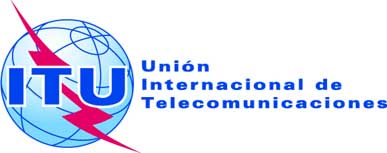 SESIÓN PLENARIAAddéndum 11 al
Documento 12-S21 de junio de 2019Original: rusoPropuestas Comunes de la Comunidad Regional de ComunicacionesPropuestas Comunes de la Comunidad Regional de ComunicacionesPROPUESTAS PARA LOS TRABAJOS DE LA CONFERENCIAPROPUESTAS PARA LOS TRABAJOS DE LA CONFERENCIAPunto 1.11 del orden del díaPunto 1.11 del orden del día